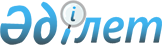 Атбасар аудандық мәслихатының 2020 жылғы 25 желтоқсандағы № 6С 47/12 "2021-2023 жылдарға арналған Атбасар қаласының, ауылдардың және ауылдық округтердің бюджеттері туралы" шешіміне өзгерістер енгізу туралыАқмола облысы Атбасар аудандық мәслихатының 2021 жылғы 14 маусымдағы № 7С 5/2 шешімі. Қазақстан Республикасының Әділет министрлігінде 2021 жылғы 28 маусымда № 23201 болып тіркелді
      Атбасар аудандық мәслихаты ШЕШТІ:
      1. Атбасар аудандық мәслихатының "2021-2023 жылдарға арналған Атбасар қаласының, ауылдардың және ауылдық округтердің бюджеттері туралы" 2020 жылғы 25 желтоқсандағы № 6С 47/12 (Нормативтік құқықтық актілерді мемлекеттік тіркеу тізілімінде № 8302 болып тіркелген) шешіміне келесі өзгерістер енгізілсін:
      1-тармақ жаңа редакцияда баяндалсын:
      "1. 2021-2023 жылдарға арналған Атбасар қаласының бюджеті тиісінше 1, 2 және 3 қосымшаларға сәйкес, оның ішінде 2021 жылға келесі көлемдерде бекітілсін:
      1) кірістер – 645 818,5 мың теңге, оның ішінде:
      салықтық түсімдер – 157 232,0 мың теңге;
      салықтық емес түсімдер – 4 663,0 мың теңге;
      негізгі капиталды сатудан түсетін түсімдер – 0 теңге;
      трансферттер түсімі – 483 923,5 мың теңге;
      2) шығындар – 703 066,4 мың теңге;
      3) таза бюджеттік кредиттеу – 0 теңге:
      бюджеттік кредиттер – 0 теңге;
      бюджеттік кредиттерді өтеу – 0 теңге;
      4) қаржы активтерімен операциялар бойынша сальдо – 0 теңге:
      қаржы активтерін сатып алу – 0 теңге;
      мемлекеттің қаржы активтерін сатудан түсетін түсімдер – 0 теңге;
      5) бюджет тапшылығы (профициті) – -57 247,9 мың теңге;
      6) бюджет тапшылығын қаржыландыру (профицитін пайдалану) – 57 247,9 мың теңге:
      қарыздар түсімі – 0 теңге;
      қарыздарды өтеу – 0 теңге;
      бюджет қаражатының пайдаланылатын қалдықтары – 57 247,9 мың теңге.";
      4-тармақ жаңа редакцияда баяндалсын:
      "4. 2021-2023 жылдарға арналған Борисовка ауылының бюджеті тиісінше 10, 11 және 12 қосымшаларға сәйкес, оның ішінде 2021 жылға келесі көлемдерде бекітілсін:
      1) кірістер – 8 584,0 мың теңге, оның ішінде:
      салықтық түсімдер – 2 350,0 мың теңге;
      салықтық емес түсімдер – 0 теңге;
      негізгі капиталды сатудан түсетін түсімдер – 0 теңге;
      трансферттер түсімі – 6 234,0 мың теңге;
      2) шығындар – 11 228,7 мың теңге;
      3) таза бюджеттік кредиттеу – 0 теңге:
      бюджеттік кредиттер – 0 теңге;
      бюджеттік кредиттерді өтеу – 0 теңге;
      4) қаржы активтерімен операциялар бойынша сальдо – 0 теңге:
      қаржы активтерін сатып алу – 0 теңге;
      мемлекеттің қаржы активтерін сатудан түсетін түсімдер – 0 теңге;
      5) бюджет тапшылығы (профициті) – -2 644,7 мың теңге;
      6) бюджет тапшылығын қаржыландыру (профицитін пайдалану) – 2 644,7 мың теңге:
      қарыздар түсімі – 0 теңге;
      қарыздарды өтеу – 0 теңге;
      бюджет қаражатының пайдаланылатын қалдықтары – 2 644,7 мың теңге.";
      8-тармақ жаңа редакцияда баяндалсын:
      "8. 2021-2023 жылдарға арналған Покровка ауылдық округінің бюджеті тиісінше 22, 23 және 24 қосымшаларға сәйкес, оның ішінде 2021 жылға келесі көлемдерде бекітілсін:
      1) кірістер – 10 285,0 мың теңге, оның ішінде:
      салықтық түсімдер – 2 529,0 мың теңге;
      салықтық емес түсімдер – 0 теңге;
      негізгі капиталды сатудан түсетін түсімдер – 0 теңге;
      трансферттер түсімі – 7 756,0 мың теңге;
      2) шығындар – 12 046,0 мың теңге;
      3) таза бюджеттік кредиттеу – 0 теңге:
      бюджеттік кредиттер – 0 теңге;
      бюджеттік кредиттерді өтеу – 0 теңге;
      4) қаржы активтерімен операциялар бойынша сальдо – 0 теңге:
      қаржы активтерін сатып алу – 0 теңге;
      мемлекеттің қаржы активтерін сатудан түсетін түсімдер – 0 теңге;
      5) бюджет тапшылығы (профициті) – -1 761,0 мың теңге;
      6) бюджет тапшылығын қаржыландыру (профицитін пайдалану) – 1 761,0 мың теңге:
      қарыздар түсімі – 0 теңге;
      қарыздарды өтеу – 0 теңге;
      бюджет қаражатының пайдаланылатын қалдықтары – 1 761,0 мың теңге.";
      көрсетілген шешімнің 1, 10, 22, 25, 43 қосымшалары осы шешімнің 1, 2, 3, 4, 5 қосымшаларына сәйкес жаңа редакцияда баяндалсын
      2. Осы шешім 2021 жылдың 1 қаңтарынан бастап қолданысқа енгізіледі. 2021 жылға арналған Атбасар қаласының бюджеті 2021 жылға арналған Борисовка ауылының бюджеті 2021 жылға арналған Покровка ауылдық округінің бюджеті 2021 жылға арналған Полтавка ауылдық округінің бюджеті 2021 жылға арналған жоғары тұрған бюджеттерден нысаналы трансферттер
					© 2012. Қазақстан Республикасы Әділет министрлігінің «Қазақстан Республикасының Заңнама және құқықтық ақпарат институты» ШЖҚ РМК
				
      Атбасар аудандық
мәслихатының сессия
төрағасы

Р.Зарахов

      Атбасар аудандық
мәслихатының хатшысы

Б.Комбатуров
Атбасар аудандық мәслихатының
2021 жылғы 14 маусымдағы
№ 7С 5/2 шешіміне
1 қосымшаАтбасар аудандық мәслихатының
2020 жылғы 25 желтоқсандағы
№ 6С 47/12 шешіміне
1 қосымша
 Санаты
 Санаты
 Санаты
 Санаты
Сома, мың теңге
Сыныбы
Сыныбы
Сыныбы
Сома, мың теңге
Кіші сыныбы
Кіші сыныбы
Сома, мың теңге
Атауы
Сома, мың теңге
1
2
3
4
5
I. Кірістер
645 818,5
1
Салықтық түсімдер
157 232,0
04
Меншікке салынатын салықтар
156 130,0
1
Мүлікке салынатын салықтар
4 557,0
3
Жер салығы
28 014,0
4
Көлік құралдарына салынатын салық
123 559,0
05
Тауарларға, жұмыстарға және қызметтерге салынатын iшкi салықтар
1 102,0
4
Кәсіпкерлік және кәсіби қызметті жүргізгені үшін алынатын алымдар
1 102,0
2
Салықтық емес түсімдер
4 663,0
01
Мемлекеттік меншіктен түсетін кірістер
4 663,0
5
Мемлекет меншігіндегі мүлікті жалға беруден түсетін кірістер
4 663,0
3
Негізгі капиталды сатудан түсетін түсімдер
0
4
Трансферттер түсімі
483 923,5
02
Мемлекеттiк басқарудың жоғары тұрған органдарынан түсетiн трансферттер
483 923,5
3
Аудандардың (облыстық маңызы бар қаланың) бюджетінен трансферттер
483 923,5
Функционалдық топ
Функционалдық топ
Функционалдық топ
Функционалдық топ
Функционалдық топ
Сома, мың теңге
Кіші функция
Кіші функция
Кіші функция
Кіші функция
Сома, мың теңге
Бюджеттік бағдарламалардың әкiмшiсi
Бюджеттік бағдарламалардың әкiмшiсi
Бюджеттік бағдарламалардың әкiмшiсi
Сома, мың теңге
Бағдарлама
Бағдарлама
Сома, мың теңге
Атауы
Сома, мың теңге
1
2
3
4
5
6
II. Шығындар
703 066,4
01
Жалпы сипаттағы мемлекеттiк қызметтер
28 888,2
01
1
Мемлекеттiк басқарудың жалпы функцияларын орындайтын өкiлдi, атқарушы және басқа органдар
28 888,2
01
1
124
Аудандық маңызы бар қала, ауыл, кент, ауылдық округ әкімінің аппараты
28 888,2
01
1
124
001
Аудандық маңызы бар қала, ауыл, кент, ауылдық округ әкімінің қызметін қамтамасыз ету жөніндегі қызметтер
28 888,2
07
Тұрғын үй-коммуналдық шаруашылық
99 389,7
07
3
Елді-мекендерді көркейту
99 389,7
07
3
124
Аудандық маңызы бар қала, ауыл, кент, ауылдық округ әкімінің аппараты
99 389,7
07
3
124
008
Елді мекендердегі көшелерді жарықтандыру
17 884,2
07
3
124
009
Елді мекендердің санитариясын қамтамасыз ету
34 593,0
07
3
124
010
Жерлеу орындарын ұстау және туыстары жоқ адамдарды жерлеу
4 520,4
07
3
124
011
Елді мекендерді абаттандыру мен көгалдандыру
42 392,1
12
Көлiк және коммуникация
538 183,5
12
1
Автомобиль көлiгi
538 183,5
12
1
124
Аудандық маңызы бар қала, ауыл, кент, ауылдық округ әкімінің аппараты
538 183,5
12
1
124
013
Аудандық маңызы бар қалаларда, ауылдарда, кенттерде, ауылдық округтерде автомобиль жолдарының жұмыс істеуін қамтамасыз ету
95 056,0
12
1
124
045
Аудандық маңызы бар қалаларда, ауылдарда, кенттерде, ауылдық округтерде автомобиль жолдарын күрделі және орташа жөндеу 
443 127,5
14
Борышқа қызмет көрсету
36 600,0
14
1
Борышқа қызмет көрсету
36 600,0
14
124
Аудандық маңызы бар қала, ауыл, кент, ауылдық округ әкімінің аппараты
36 600,0
14
124
042
Қаладағы ауданның, аудандық маңызы бар қаланың, ауылдың, кенттің, ауылдық округ әкімі аппаратының аудандық (облыстық маңызы бар қаланың) бюджеттен қарыздар бойынша сыйақылар мен өзге де төлемдерді төлеу бойынша борышына қызмет көрсету
36 600,0
15
Трансферттер
5,0
15
1
Трансферттер
5,0
15
1
124
Аудандық маңызы бар қала, ауыл, кент, ауылдық округ әкімінің аппараты
5,0
15
1
124
048
Пайдаланылмаған (толық пайдаланылмаған) нысаналы трансферттерді қайтару
5,0
III. Таза бюджеттік кредиттеу
0
Бюджеттік кредиттер
0
Бюджеттiк кредиттердi өтеу 
0
IV. Қаржы активтерімен операциялар бойынша сальдо
0
Қаржы активтерiн сатып алу 
0
Мемлекеттің қаржы активтерiн сатудан түсетiн түсiмдер 
0
V. Бюджет тапшылығы (профициті)
-57 247,9
VI. Бюджет тапшылығын қаржыландыру (профицитін пайдалану) 
57 247,9
Қарыздар түсімі
0
Қарыздарды өтеу
0
Бюджет қаражатының пайдаланылатын қалдықтары
57 247,9
8
Бюджет қаражатының пайдаланылатын қалдықтары
57 247,9
01
01
Бюджет қаражаты қалдықтары
57 247,9
1
Бюджет қаражатының бос қалдықтары
57 247,9Атбасар аудандық мәслихатының
2021 жылғы 14 маусымдағы
№ 7С 5/2 шешіміне
2 қосымшаАтбасар аудандық мәслихатының
2020 жылғы 25 желтоқсандағы
№ 6С 47/12 шешіміне
10 қосымша
Санаты
Санаты
Санаты
Санаты
Сома, мың теңге
Сыныбы
Сыныбы
Сыныбы
Сома, мың теңге
Кіші сыныбы
Кіші сыныбы
Сома, мың теңге
Атауы
Сома, мың теңге
1
2
3
4
5
I. Кірістер
8 584,0
1
Салықтық түсімдер
2 350,0
04
Меншікке салынатын салықтар
2 350,0
1
Мүлікке салынатын салықтар
150,0
3
Жер салығы
150,0
4
Көлік құралдарына салынатын салық
2 050,0
2
Салықтық емес түсімдер
0
3
Негізгі капиталды сатудан түсетін түсімдер
0
4
Трансферттер түсімі
6 234,0
02
Мемлекеттiк басқарудың жоғары тұрған органдарынан түсетiн трансферттер
6 234,0
3
Аудандардың (облыстық маңызы бар қаланың) бюджетінен трансферттер
6 234,0
Функционалдық топ
Функционалдық топ
Функционалдық топ
Функционалдық топ
Функционалдық топ
Сома, мың теңге
Кіші функция
Кіші функция
Кіші функция
Кіші функция
Сома, мың теңге
Бюджеттік бағдарламалардың әкiмшiс
Бюджеттік бағдарламалардың әкiмшiс
Бюджеттік бағдарламалардың әкiмшiс
Сома, мың теңге
Бағдарлама
Бағдарлама
Сома, мың теңге
Атауы
Сома, мың теңге
1
2
3
4
5
6
II. Шығындар
11 228,7
01
Жалпы сипаттағы мемлекеттiк қызметтер
9 510,0
01
1
Мемлекеттiк басқарудың жалпы функцияларын орындайтын өкiлдi, атқарушы және басқа органдар
9 510,0
01
124
Аудандық маңызы бар қала, ауыл, кент, ауылдық округ әкімінің аппараты
9 510,0
01
124
001
Аудандық маңызы бар қала, ауыл, кент, ауылдық округ әкімінің қызметін қамтамасыз ету жөніндегі қызметтер
9 510,0
07
Тұрғын үй-коммуналдық шаруашылық
1 718,7
07
3
Елді-мекендерді көркейту
1 718,7
07
3
124
Аудандық маңызы бар қала, ауыл, кент, ауылдық округ әкімінің аппараты
1 718,7
07
3
124
008
Елді мекендердегі көшелерді жарықтандыру
997,7
07
3
124
011
Елді мекендерді абаттандыру мен көгалдандыру
721,0
III. Таза бюджеттік кредиттеу
0
Бюджеттік кредиттер
0
Бюджеттiк кредиттердi өтеу 
0
IV. Қаржы активтерімен операциялар бойынша сальдо
0
Қаржы активтерiн сатып алу 
0
Мемлекеттің қаржы активтерiн сатудан түсетiн түсiмдер 
0
V. Бюджет тапшылығы (профициті)
-2 644,7
VI. Бюджет тапшылығын қаржыландыру (профицитін пайдалану) 
2 644,7
Қарыздар түсімі
0
Қарыздарды өтеу
0
Бюджет қаражатының пайдаланылатын қалдықтары
2 644,7
8
Бюджет қаражатының пайдаланылатын қалдықтары
2 644,7
01
01
Бюджет қаражаты қалдықтары
2 644,7
1
Бюджет қаражатының бос қалдықтары
2 644,7Атбасар аудандық мәслихатының
2021 жылғы 14 маусымдағы
№ 7С 5/2 шешіміне
3 қосымшаАтбасар аудандық мәслихатының
2020 жылғы 25 желтоқсандағы
№ 6С 47/12 шешіміне
22 қосымша
Санаты
Санаты
Санаты
Санаты
Сома, мың теңге
Сыныбы
Сыныбы
Сыныбы
Сома, мың теңге
Кіші сыныбы
Кіші сыныбы
Сома, мың теңге
Атауы
Сома, мың теңге
1
2
3
4
5
I. Кірістер
10 285,0
1
Салықтық түсімдер
2 529,0
04
Меншікке салынатын салықтар
2 529,0
1
Мүлікке салынатын салықтар
204,0
3
Жер салығы
386,0
4
Көлік құралдарына салынатын салық
1 939,0
2
Салықтық емес түсімдер
0
3
Негізгі капиталды сатудан түсетін түсімдер
0
4
Трансферттер түсімі
7 756,0
02
Мемлекеттiк басқарудың жоғары тұрған органдарынан түсетiн трансферттер
7 756,0
3
Аудандардың (облыстық маңызы бар қаланың) бюджетінен трансферттер
7 756,0
Функционалдық топ
Функционалдық топ
Функционалдық топ
Функционалдық топ
Функционалдық топ
Сома, мың теңге
Кіші функция
Кіші функция
Кіші функция
Кіші функция
Сома, мың теңге
Бюджеттік бағдарламалардың әкiмшiсi
Бюджеттік бағдарламалардың әкiмшiсi
Бюджеттік бағдарламалардың әкiмшiсi
Сома, мың теңге
Бағдарлама
Бағдарлама
Сома, мың теңге
Атауы
Сома, мың теңге
1
2
3
4
5
6
II. Шығындар
12 046,0
01
Жалпы сипаттағы мемлекеттiк қызметтер
10 389,0
01
1
Мемлекеттiк басқарудың жалпы функцияларын орындайтын өкiлдi, атқарушы және басқа органдар
10 389,0
01
1
124
Аудандық маңызы бар қала, ауыл, кент, ауылдық округ әкімінің аппараты
10 389,0
01
1
124
001
Аудандық маңызы бар қала, ауыл, кент, ауылдық округ әкімінің қызметін қамтамасыз ету жөніндегі қызметтер
10 389,0
07
Тұрғын үй-коммуналдық шаруашылық
799,0
07
3
Елді-мекендерді көркейту
799,0
07
3
124
Аудандық маңызы бар қала, ауыл, кент, ауылдық округ әкімінің аппараты
799,0
07
3
124
008
Елді мекендердегі көшелерді жарықтандыру
474,0
07
3
124
011
Елді мекендерді абаттандыру мен көгалдандыру
325,0
12
Көлiк және коммуникация
858,0
12
1
Автомобиль көлiгi
858,0
12
1
124
Аудандық маңызы бар қала, ауыл, кент, ауылдық округ әкімінің аппараты
858,0
12
1
124
013
Аудандық маңызы бар қалаларда, ауылдарда, кенттерде, ауылдық округтерде автомобиль жолдарының жұмыс істеуін қамтамасыз ету
858,0
III. Таза бюджеттік кредиттеу
0
Бюджеттік кредиттер
0
Бюджеттiк кредиттердi өтеу 
0
IV. Қаржы активтерімен операциялар бойынша сальдо
0
Қаржы активтерiн сатып алу 
0
Мемлекеттің қаржы активтерiн сатудан түсетiн түсiмдер 
0
V. Бюджет тапшылығы (профициті)
-1 761,0
VI. Бюджет тапшылығын қаржыландыру (профицитін пайдалану) 
1 761,0
Қарыздар түсімі
0
Қарыздарды өтеу
0
Бюджет қаражатының пайдаланылатын қалдықтары
1 761,0
8
Бюджет қаражатының пайдаланылатын қалдықтары
1 761,0
01
Бюджет қаражаты қалдықтары
1 761,0
1
Бюджет қаражатының бос қалдықтары
1 761,0Атбасар аудандық мәслихатының
2021 жылғы 14 маусымдағы
№ 7С 5/2 шешіміне
4 қосымшаАтбасар аудандық мәслихатының
2020 жылғы 25 желтоқсандағы
№ 6С 47/12 шешіміне
25 қосымша
Санаты
Санаты
Санаты
Санаты
Сома, мың теңге
Сыныбы
Сыныбы
Сыныбы
Сома, мың теңге
Кіші сыныбы
Кіші сыныбы
Сома, мың теңге
Атауы
Сома, мың теңге
1
2
3
4
5
I. Кірістер
9 219,0
1
Салықтық түсімдер
1 592,0
04
Меншікке салынатын салықтар
1 592,0
1
Мүлікке салынатын салықтар
76,0
3
Жер салығы
241,0
4
Көлік құралдарына салынатын салық
1 275,0
2
Салықтық емес түсімдер
0
3
Негізгі капиталды сатудан түсетін түсімдер
0
4
Трансферттер түсімі
7 627,0
02
Мемлекеттiк басқарудың жоғары тұрған органдарынан түсетiн трансферттер
7 627,0
3
Аудандардың (облыстық маңызы бар қаланың) бюджетінен трансферттер
7 627,0
Функционалдық топ
Функционалдық топ
Функционалдық топ
Функционалдық топ
Функционалдық топ
Сома, мың теңге
Кіші функция
Кіші функция
Кіші функция
Кіші функция
Сома, мың теңге
Бюджеттік бағдарламалардың әкiмшiсi
Бюджеттік бағдарламалардың әкiмшiсi
Бюджеттік бағдарламалардың әкiмшiсi
Сома, мың теңге
Бағдарлама
Бағдарлама
Сома, мың теңге
Атауы
Сома, мың теңге
1
2
3
4
5
6
II. Шығындар
10 743,1
01
Жалпы сипаттағы мемлекеттiк қызметтер
9 396,6
01
1
Мемлекеттiк басқарудың жалпы функцияларын орындайтын өкiлдi, атқарушы және басқа органдар
9 396,6
01
124
Аудандық маңызы бар қала, ауыл, кент, ауылдық округ әкімінің аппараты
9 396,6
01
124
001
Аудандық маңызы бар қала, ауыл, кент, ауылдық округ әкімінің қызметін қамтамасыз ету жөніндегі қызметтер
9 396,6
07
Тұрғын үй-коммуналдық шаруашылық
1 138,5
07
3
Елді-мекендерді көркейту
1 138,5
07
124
Аудандық маңызы бар қала, ауыл, кент, ауылдық округ әкімінің аппараты
1 138,5
07
124
008
Елді мекендердегі көшелерді жарықтандыру
539,0
07
124
011
Елді мекендерді абаттандыру мен көгалдандыру
599,5
12
Көлiк және коммуникация
208,0
12
1
Автомобиль көлiгi
208,0
12
1
124
Аудандық маңызы бар қала, ауыл, кент, ауылдық округ әкімінің аппараты
208,0
12
1
013
Аудандық маңызы бар қалаларда, ауылдарда, кенттерде, ауылдық округтерде автомобиль жолдарының жұмыс істеуін қамтамасыз ету
208,0
III. Таза бюджеттік кредиттеу
0
Бюджеттік кредиттер
0
Бюджеттiк кредиттердi өтеу 
0
IV. Қаржы активтерімен операциялар бойынша сальдо
0
Қаржы активтерiн сатып алу 
0
Мемлекеттің қаржы активтерiн сатудан түсетiн түсiмдер 
0
V. Бюджет тапшылығы (профициті)
-1 524,1
VI. Бюджет тапшылығын қаржыландыру (профицитін пайдалану) 
1 524,1
Қарыздар түсімі
0
Қарыздарды өтеу
0
Бюджет қаражатының пайдаланылатын қалдықтары
1 524,1
8
Бюджет қаражатының пайдаланылатын қалдықтары
1 524,1
01
Бюджет қаражаты қалдықтары
1 524,1
1
Бюджет қаражатының бос қалдықтары
1 524,1Атбасар аудандық мәслихатының
2021 жылғы 14 маусымдағы
№ 7С 5/2 шешіміне
5 қосымшаАтбасар аудандық мәслихатының
2020 жылғы 25 желтоқсандағы
№ 6С 47/12 шешіміне
43 қосымша
Атауы
Сома, мың теңге
Аудандық бюджеттен ағымдағы нысаналы трансферттер
302 770,0
Атбасар қаласының бюджеті
286 600,0
Атбасар қаласының автомобиль жолдарының көше-жол желісін шұңқырлы жөндеу
36 600,0
Атбасар қаласының көше-жол желісін орташа жөндеу
250 000,0
Мариновка ауылдық округінің бюджеті
5 390,0
Қызметтік автокөлікті сатып алу
5 390,0
Сергеевка ауылдық округінің бюджеті
5 390,0
Қызметтік автокөлікті сатып алу
5 390,0
Тельман ауылдық округінің бюджеті
5 390,0
Қызметтік автокөлікті сатып алу
5 390,0
Облыстық бюджеттен берілетін ағымдағы нысаналы трансферттер
238 554,5
Атбасар қаласының бюджеті
197 323,5
Атбасар қаласының Буденный, Х.Қошанбаев көшелері бойынша көше-жол желісін орташа жөндеу
33 175,8
Атбасар қаласының Мир, М.Мәметова көшелері бойынша көше-жол желісін орташа жөндеу
24 257,7
Атбасар қаласының Жеңіс, С.Сейфуллин көшелері бойынша көше-жол желісін орташа жөндеу
73 219,0
Атбасар қаласының Әлия Молдағұлова, Электростанционная көшелері бойынша көше-жол желісін орташа жөндеу
34 515,9
Атбасар қаласының Өндіріс көшесі бойынша көше-жол желісін орташа жөндеу (Н.Нұрсейітов көшесінен Жеңіс көшесіне дейін)
32 155,1
Новосельское ауылының бюджеті
16 893,0
Атбасар ауданының Новосельское ауылында Бірлік көшесі бойынша асфальтбетонды жабыны бар кентішілік жолдарды орташа жөндеу
16 893,0
Шұңқыркөл ауылдық округінің бюджеті
24 338,0
Атбасар ауданының Сочинское ауылында кентішілік жолдарды орташа жөндеу
24 338,0